 Zauważyliście,  mamy już kalendarzową wiosnę. Witam i zapraszam Was na kolejne zdalne lekcje matematyki. 23 marca 2020r.Dziś zaczniemy od utrwalenia i pogłębienia umiejętności zamiany jednostek. Wiem, że Wam się to przyda.Zaczniemy od ćwiczeń na ułamkach dziesiętnych. Wykonaj działania na stronie o podanym linku.https://szaloneliczby.pl/dodawanie-i-odejmowanie-ulamkow-dziesietnych-puzzle/Mam nadzieję, że nie masz problemu z uruchomieniem strony. Na wszelki wypadek przedstawię Wam jak to robić. Przyda Wam się do następnych lekcji.Najpierw zaznacz i skopiuj powyższy link 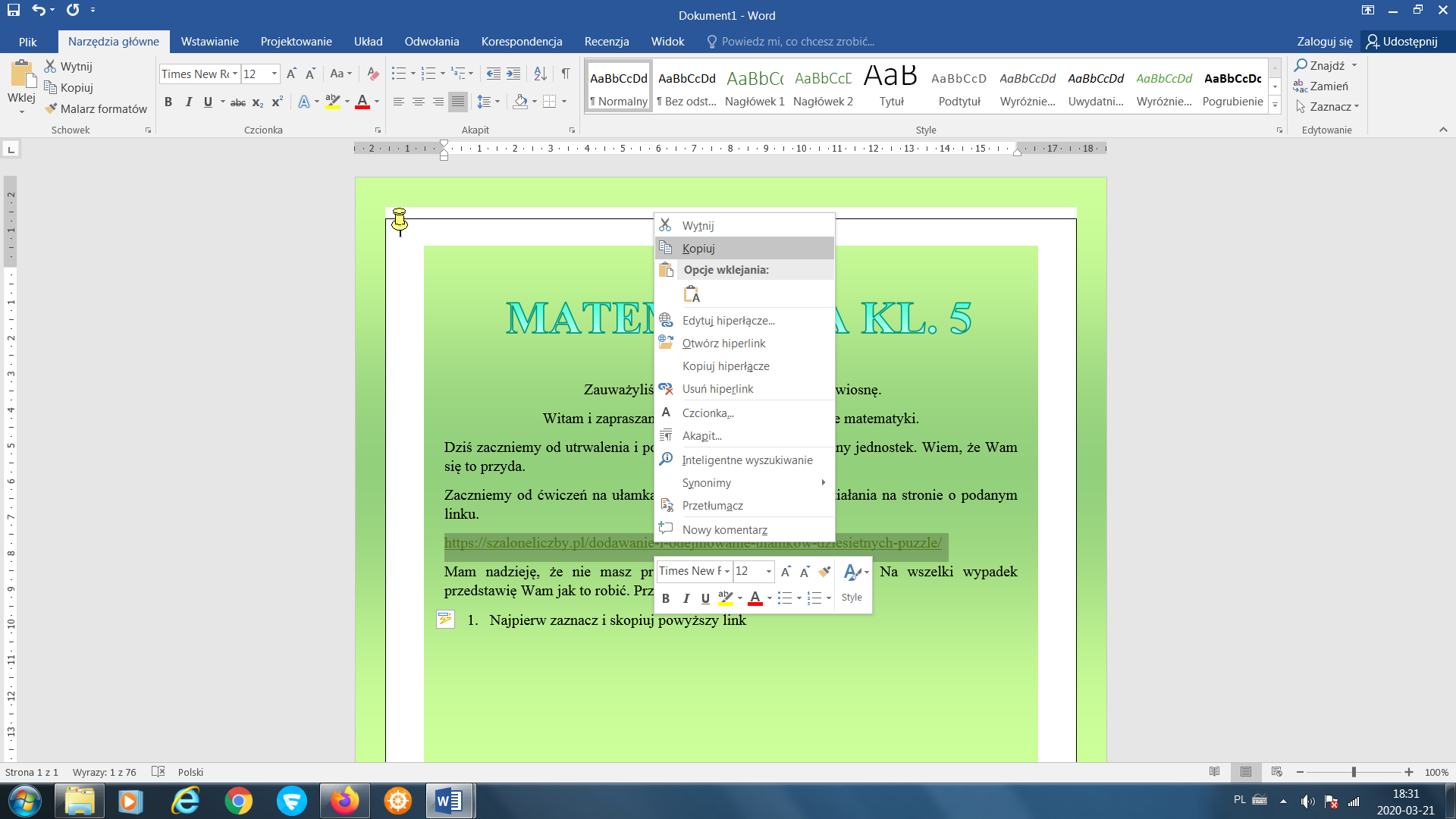 Otwórz dowolną przeglądarkę i wklej link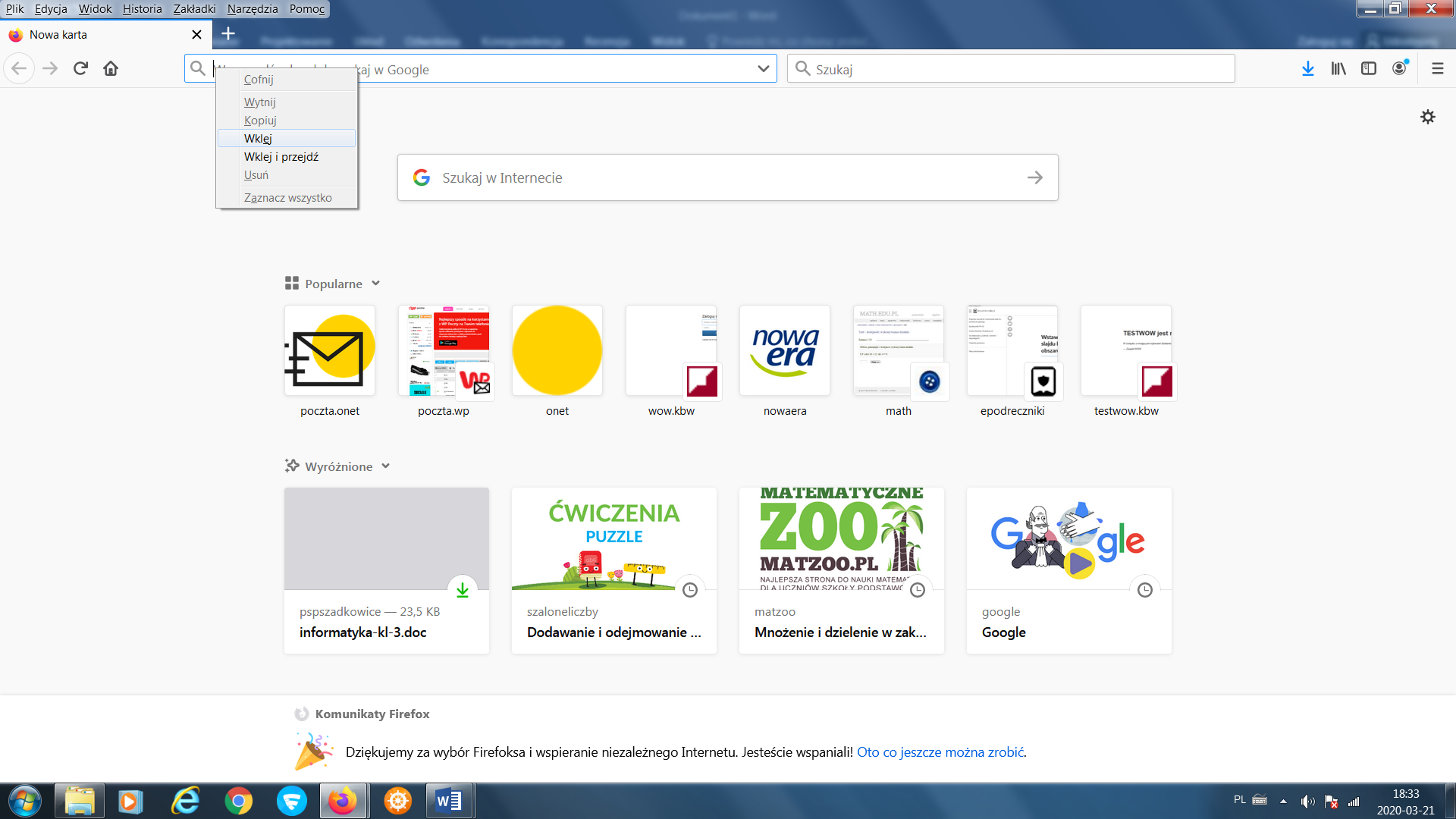 Przejdź do strony o podanym adresie klikając strzałkę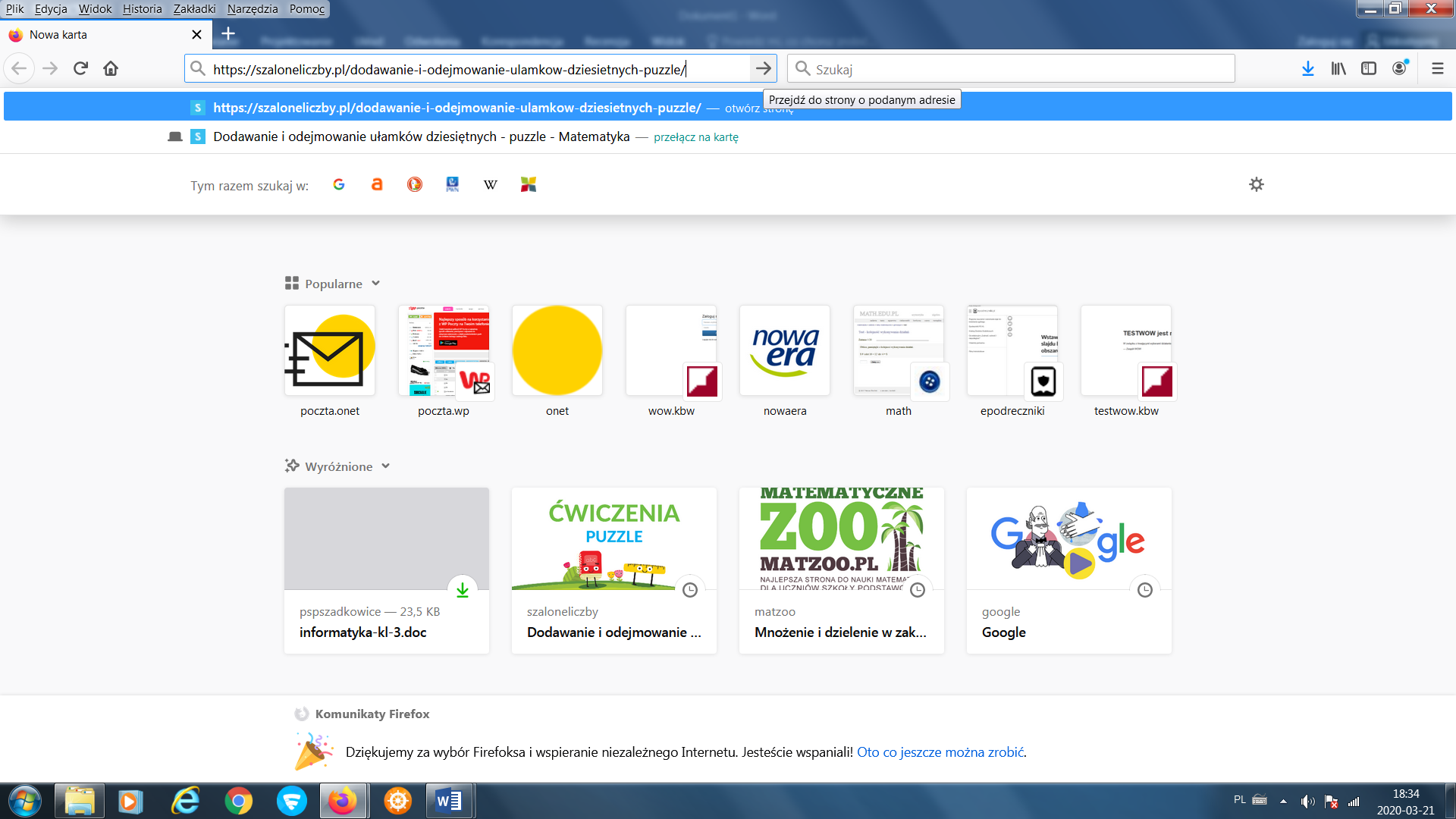 Teraz w zeszycie do matematyki zapisz temat lekcji:Zamiana jednostek – zadania powtórzeniowe i utrwalające.Otwórz e-podręcznik, link poniżej (uruchomisz stosując wcześniejszą instrukcję)https://epodreczniki.pl/a/zamiana-jednostek/DJgcblEUMObejrzyj i przeanalizuj wiadomości tam zawarte. Powinieneś je znać. Następnie wykonaj tam zawarte ćwiczenia od 1 do 6. Szczegółowe rozwiązania ćwiczenie 1 i 6 zapisz w zeszycie do matematyki resztę zrób online i sprawdź czy zrobiłaś/eś dobrze.   Teraz zrób w zeszycie poniżej podane zadania:Zadanie 1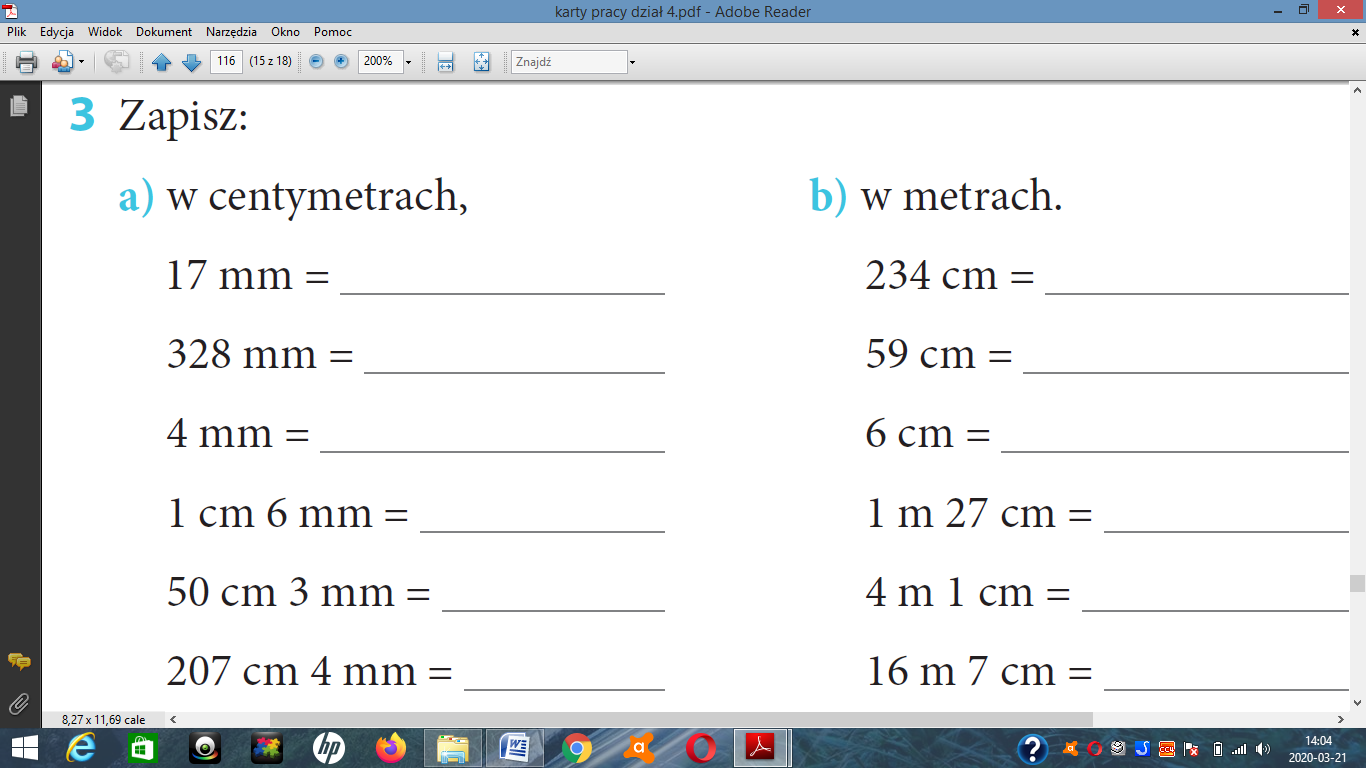 Zadanie 2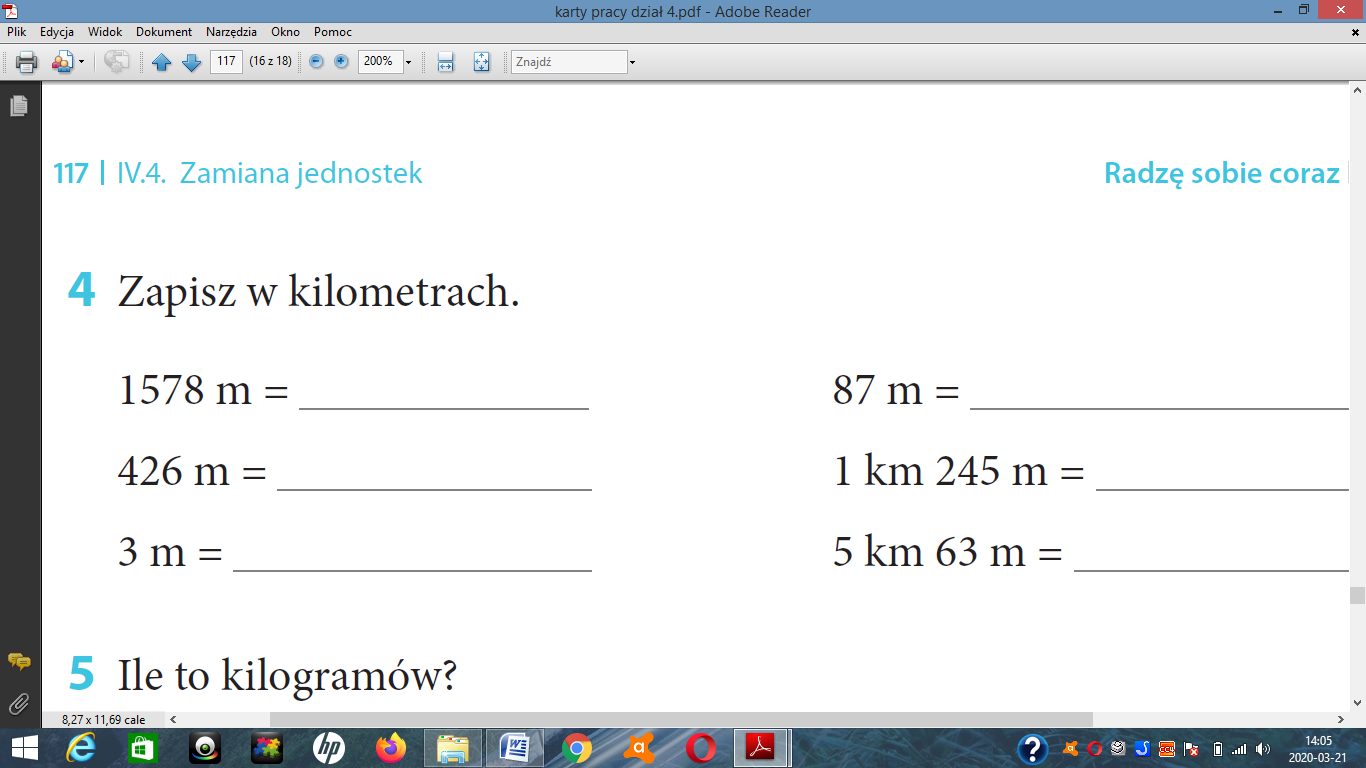 Dla chętnych!!!  W zeszycie przedmiotowym wykonaj ćwiczenie 11 i 12 z e-podręcznikaNauka przez zabawę https://learningapps.org/4090652                                       https://learningapps.org/6115702                                      https://learningapps.org/6016035 POWODZENIA!!!24 marca 2020r.Dzisiaj zapraszam Was do przypomnienia wiadomości o polu figur.W tym celu skorzystajcie z informacji zawartych w e-podręczniku (link poniżej)https://epodreczniki.pl/a/pole-figury-jednostki-pola/DCUIIo7FOUWAGA!!! Tylko POLE FIGURY czytamy. Następnie wykonajcie tam zamieszczone ćwiczenia  1, 2, 3 i 5 i sprawdźcie otrzymane rozwiązania. W zeszycie do matematyki zapiszcie temat lekcji:Obliczanie pola figury.Następnie wykonajcie w zeszycie ćwiczeń do matematykizadania 1, 2, 3, 4, 5 str. 105 – 106.Dla chętnych!!!  Nauka przez zabawę   https://learningapps.org/4090533                                                                    https://learningapps.org/1477079                                                                    https://learningapps.org/2184752 Dacie radę?Jestem pewna, że tak! Pamiętajcie dbajcie o siebie i swoich bliskich!!!Zagadnienia na środę i piątek otrzymacie we wtorek lub środę rano. Wtedy będą znane dodatkowe decyzje z MEN dotyczące dalszej zdalnej nauki. 